Załącznik nr 5 do SWZOŚWIADCZENIE WYKONAWCY O AKTUALNOŚCI INFORMACJI ZAWARTYCH W OŚWIADCZENIU O BRAKU PODSTAW WYKLUCZENIA I SPEŁNIANIU WARUNKÓW UDZIAŁU W POSTĘPOWANIUpotwierdzające aktualność informacji zawartych w oświadczeniu wstępnym, o którym mowa w art. 125 ust. 1 ustawy Pzp.Zadanie pn. „Budowa placu zabaw w miejscowości Sędziszowa”2. ZAMAWIAJĄCY: Gmina Świerzawa, Pl. Wolności 60, 59 – 540 Świerzawa3. WYKONAWCA:OŚWIADCZAM, ŻE:potwierdzam aktualność informacji zawartych w oświadczeniu wstępnym złożonym w niniejszym postępowaniu o udzielenie zamówienia publicznego, na podstawie w art. 125 ust. 1 ustawy Pzp w zakresie braku podstaw wykluczenia z postępowania na podstawie art. 108 ust. 1 oraz art. 109 ust. 1 pkt 4, 5, 7 ustawy Pzp oraz art. 1, ustawy z dnia 13 kwietnia 2022 r. o szczególnych rozwiązaniach w zakresie przeciwdziałania wspieraniu agresji na Ukrainę oraz służących ochronie bezpieczeństwa narodowego, a także spełnianiu warunków udziału w postępowaniu............................ dnia ....................	....................................................................... podpisy i pieczęcie osób uprawnionychdo składania oświadczeń woli w imieniu Wykonawcy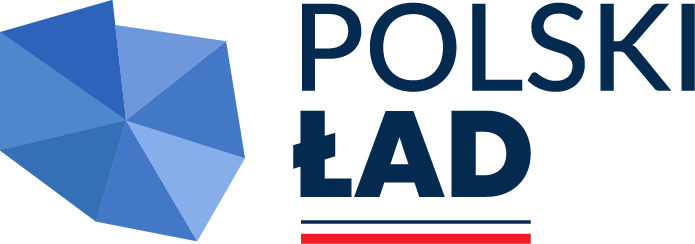 GMINA ŚWIERZAWAPl. Wolności 60, 59-540 Świerzawatel. 75 71 35 360,urzad@swierzawa.ple-puap /89m4egf6ck/skrytka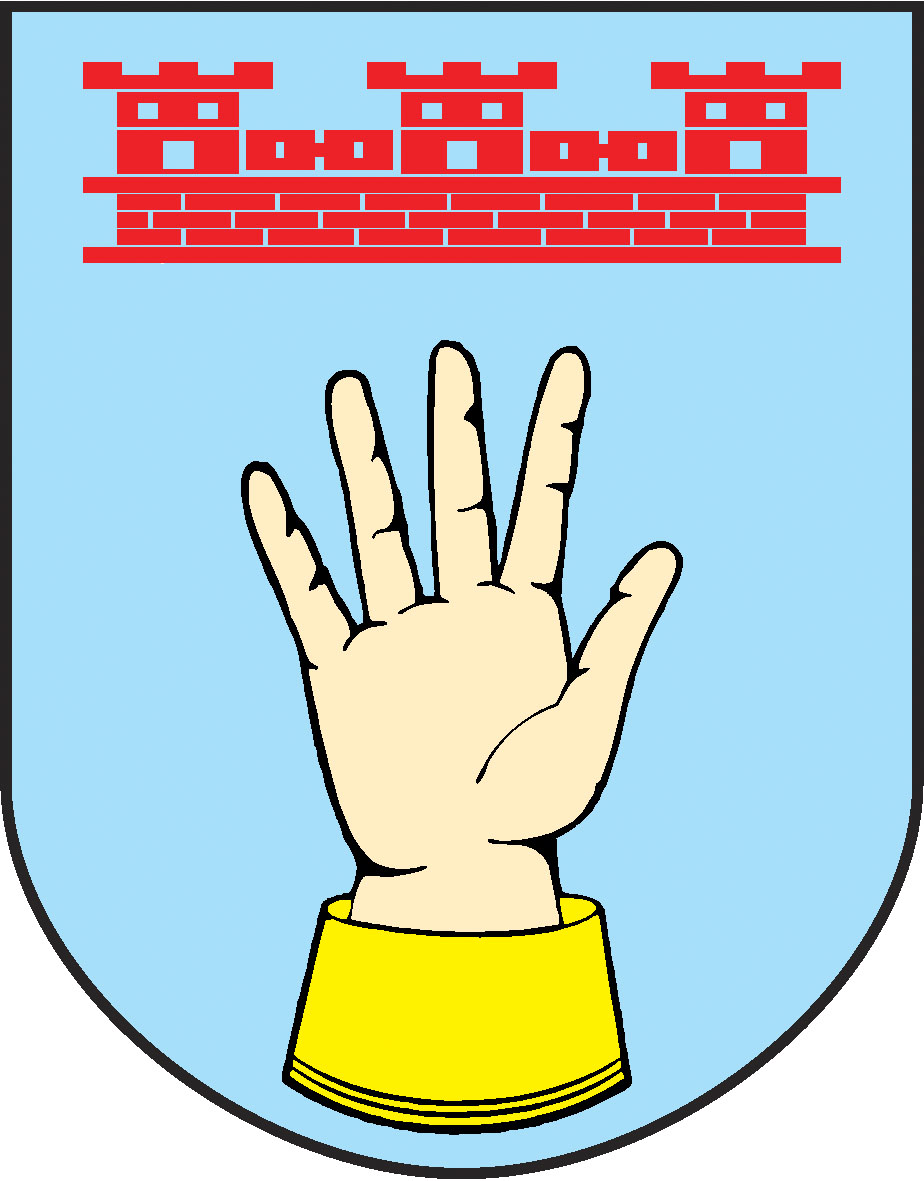 L.p.Nazwa WykonawcyAdres Wykonawcy